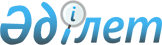 О распределении республиканской бюджетной программы 004 "Разработка и экспертиза технико-экономических обоснований республиканских бюджетных инвестиционных проектов (программ)" на 2007 годПостановление Правительства Республики Казахстан от 4 апреля 2007 года N 265

      В соответствии со  статьями 34  и  150  Бюджетного кодекса Республики Казахстан Правительство Республики Казахстан  ПОСТАНОВЛЯЕТ: 

      1. Распределить республиканскую бюджетную программу 004 "Разработка и экспертиза технико-экономических обоснований республиканских бюджетных инвестиционных проектов (программ)" на 2007 год между администраторами бюджетных программ согласно приложению к настоящему постановлению. 

      2. Настоящее постановление вводится в действие со дня подписания.       Премьер-Министр 

   Республики Казахстан Приложение                

к постановлению Правительства     

Республики Казахстан          

от 4 апреля 2007 года N 265             Сноска. Приложение в редакции постановления Правительства РК от 19 октября 2007 г. N  968 . Приложение с изменениями, внесенными постановлением Правительства РК от 2 ноября 2007 г. N  1030 .  

  Распределение республиканской бюджетной программы 004 

"Разработка и экспертиза технико-экономических обоснований 

республиканских бюджетных инвестиционных проектов 

(программ)" на 2007 год 
					© 2012. РГП на ПХВ «Институт законодательства и правовой информации Республики Казахстан» Министерства юстиции Республики Казахстан
				N 

п/п Наименование проекта Объем 

финансирования 

разработки и 

проведения 

государственной 

экспертизы 

технико- 

экономических 

обоснований 

(тыс. тенге) 1 2 3 Министерство труда и социальной защиты населения 

Республики Казахстан 
1 Строительство Центра адаптации и интеграции 

оралманов в городе Актау 9 991 Министерство транспорта и коммуникаций 

Республики Казахстан 
2 Реконструкция автодороги "Жезказган- 

Петропавловск" через город Аркалык, включая 

строительство моста через реку Бала-Терсакан 39 300 3 Реконструкция автомобильной дороги 

международного значения "Западная Европа - 

Западный Китай" 309 100 Министерство здравоохранения Республики Казахстан 
4 Строительство кардиохирургического центра 

на 180 коек в городе Астане 1 280 5 Строительство кардиохирургического центра 

на 100 коек в городе Алматы 1 870 Министерство по чрезвычайным ситуациям 

Республики Казахстан 
6 Создание отдельного спасательного батальона 

Министерства по чрезвычайным ситуациям 

Республики Казахстан в городе Макинске 

Акмолинской области 1 808 7 Защитные сооружения на реке Хоргос в районе 

Международного центра приграничного 

сотрудничества (МЦПС) и зданий таможни 

"Коргас" 94 000 7-1 (секретно) 7-2 (секретно) Национальное космическое агентство Республики Казахстан 
8 Создание Центра космической индустрии на 

комплексе "Байконур" 100 000 Министерство сельского хозяйства Республики Казахстан 
9 Строительство второй нитки Кокшетауского 

промводопровода 37 651 Агентство Республики Казахстан по делам 

государственной службы 
10 Административно-учебный комплекс Академии 

государственного управления при Президенте 

Республики Казахстан 40 000 Итого: 
секретно 